2.1 Результативность участия обучающихся в мероприятиях различных уровней (олимпиады, конкурсы, конференции и др.) по преподаваемому предмету 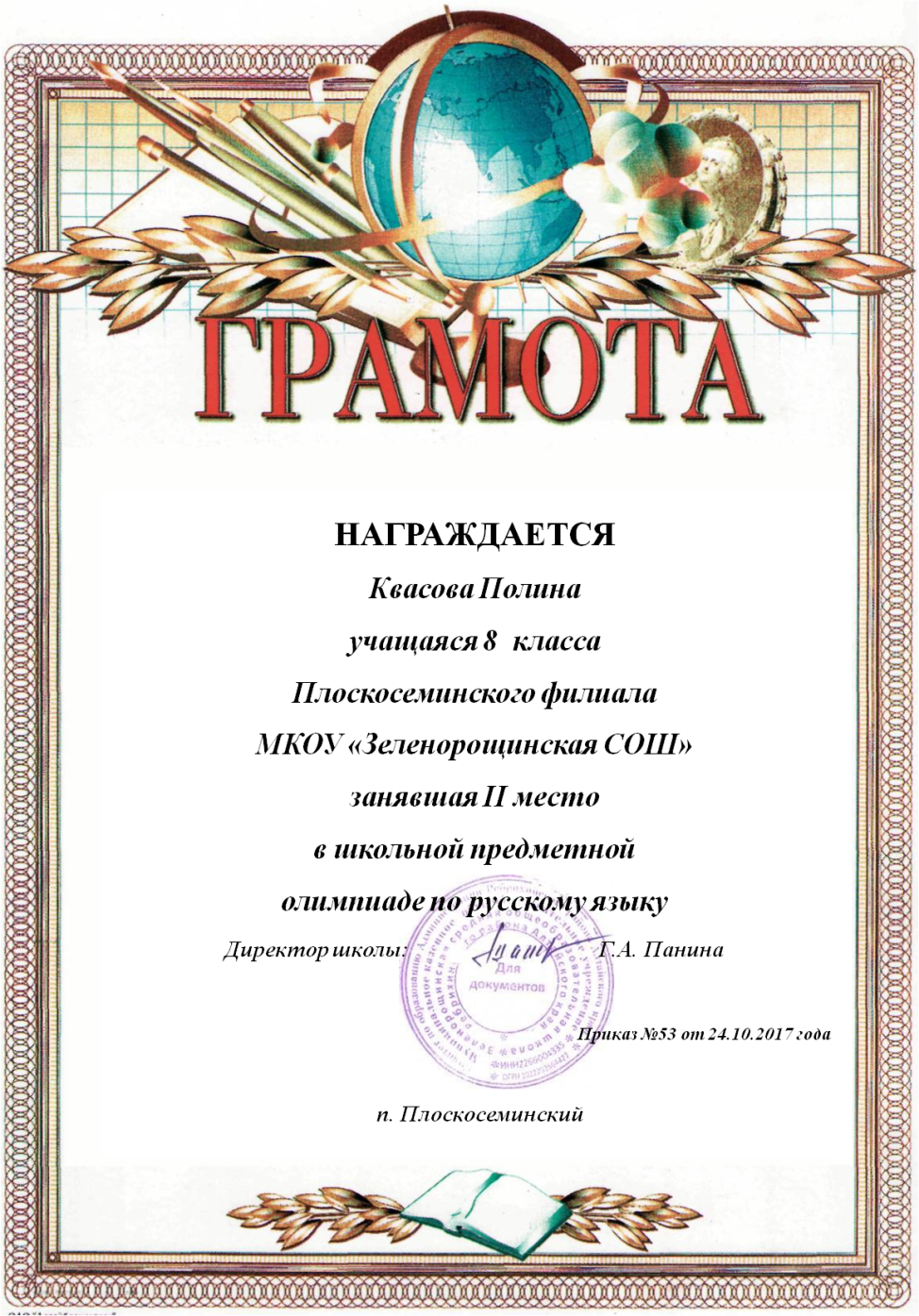 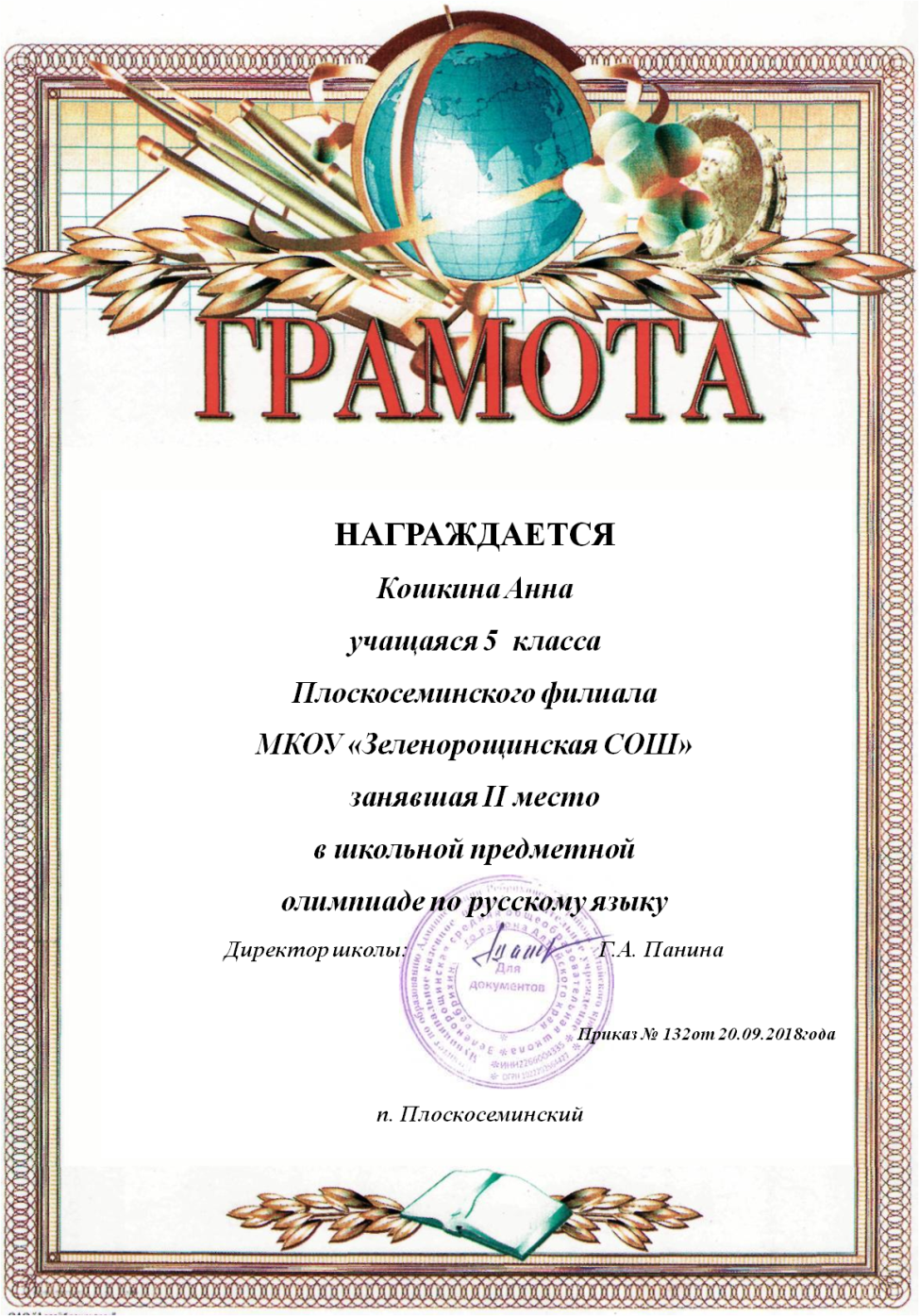 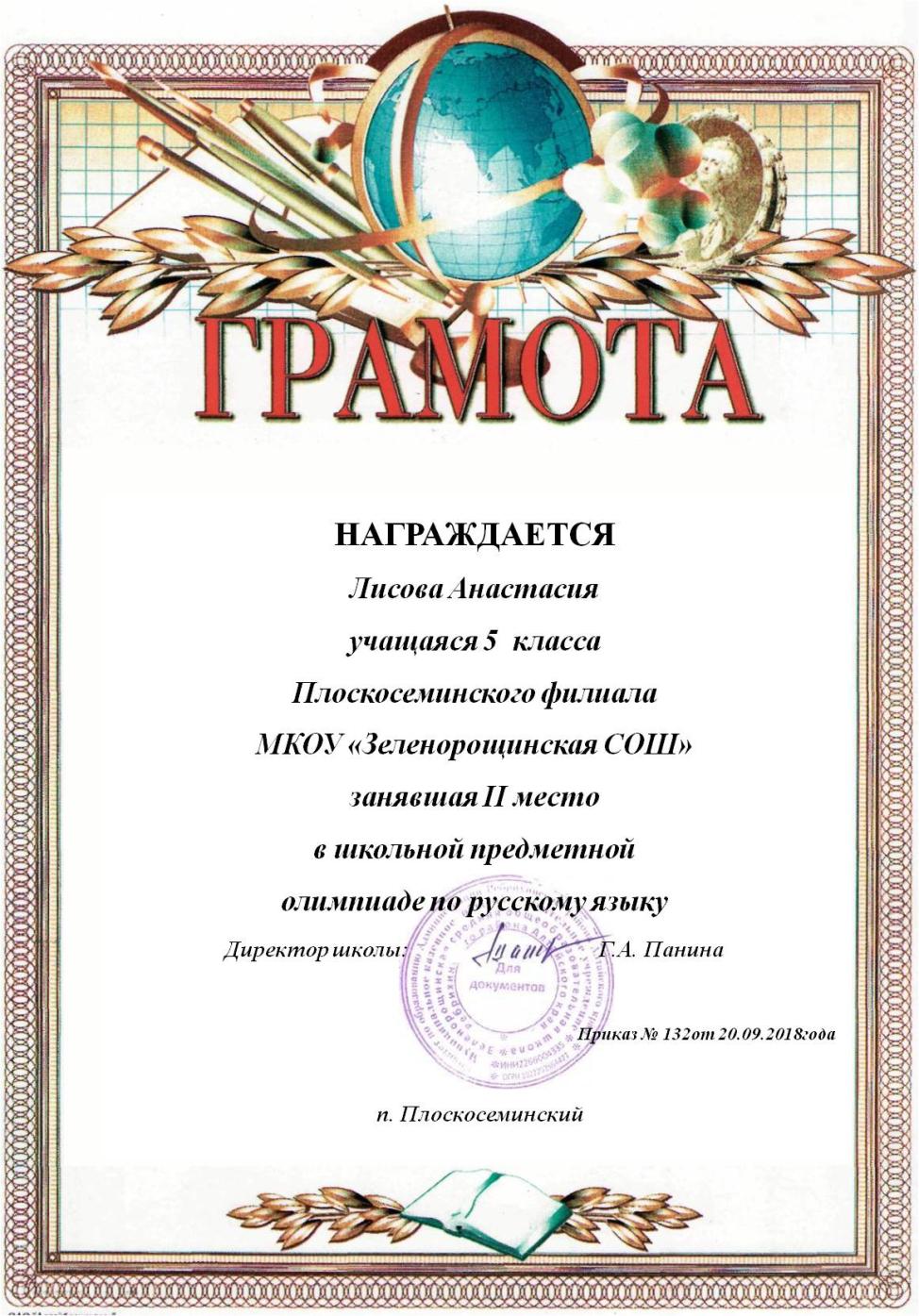 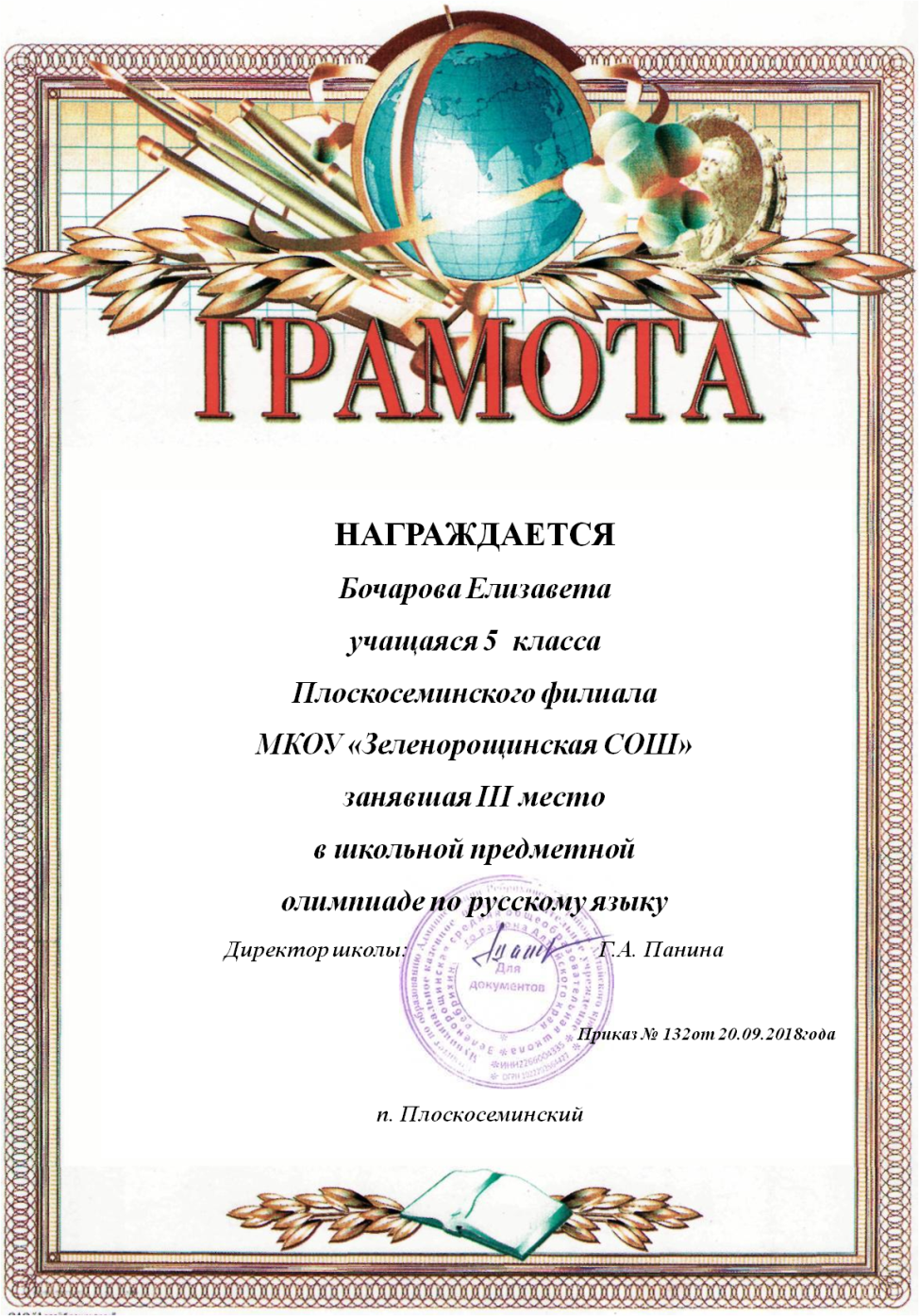 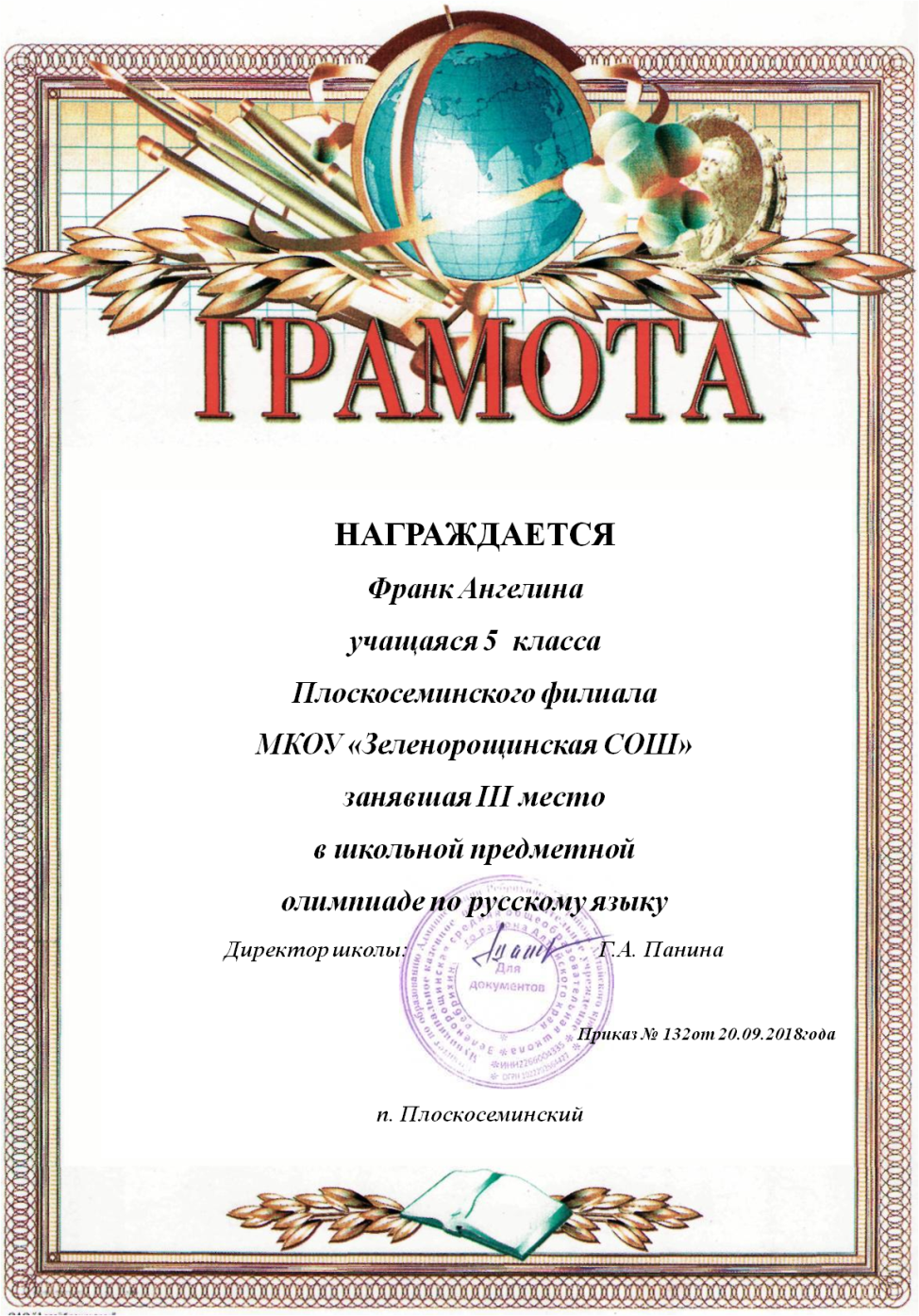 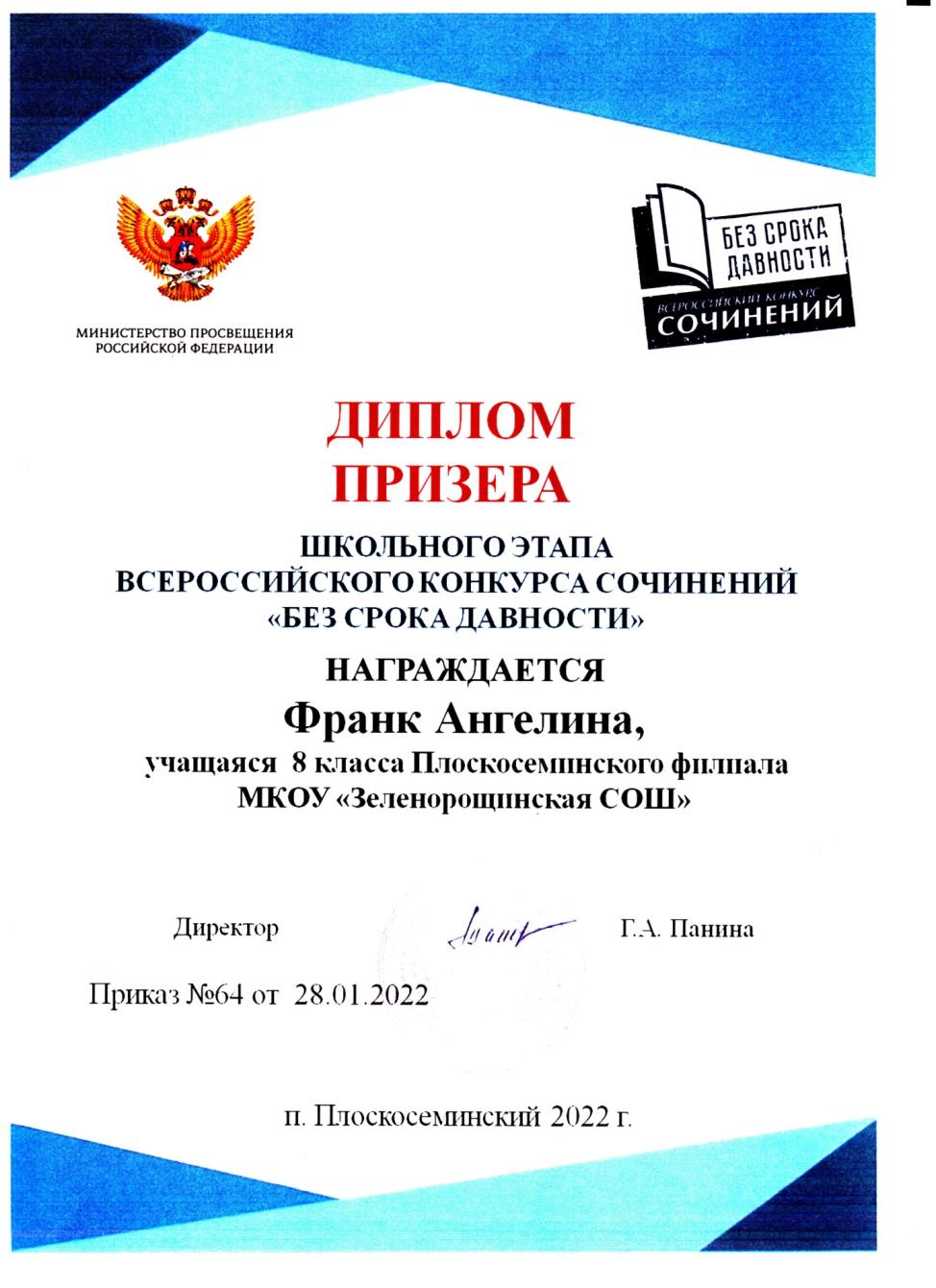 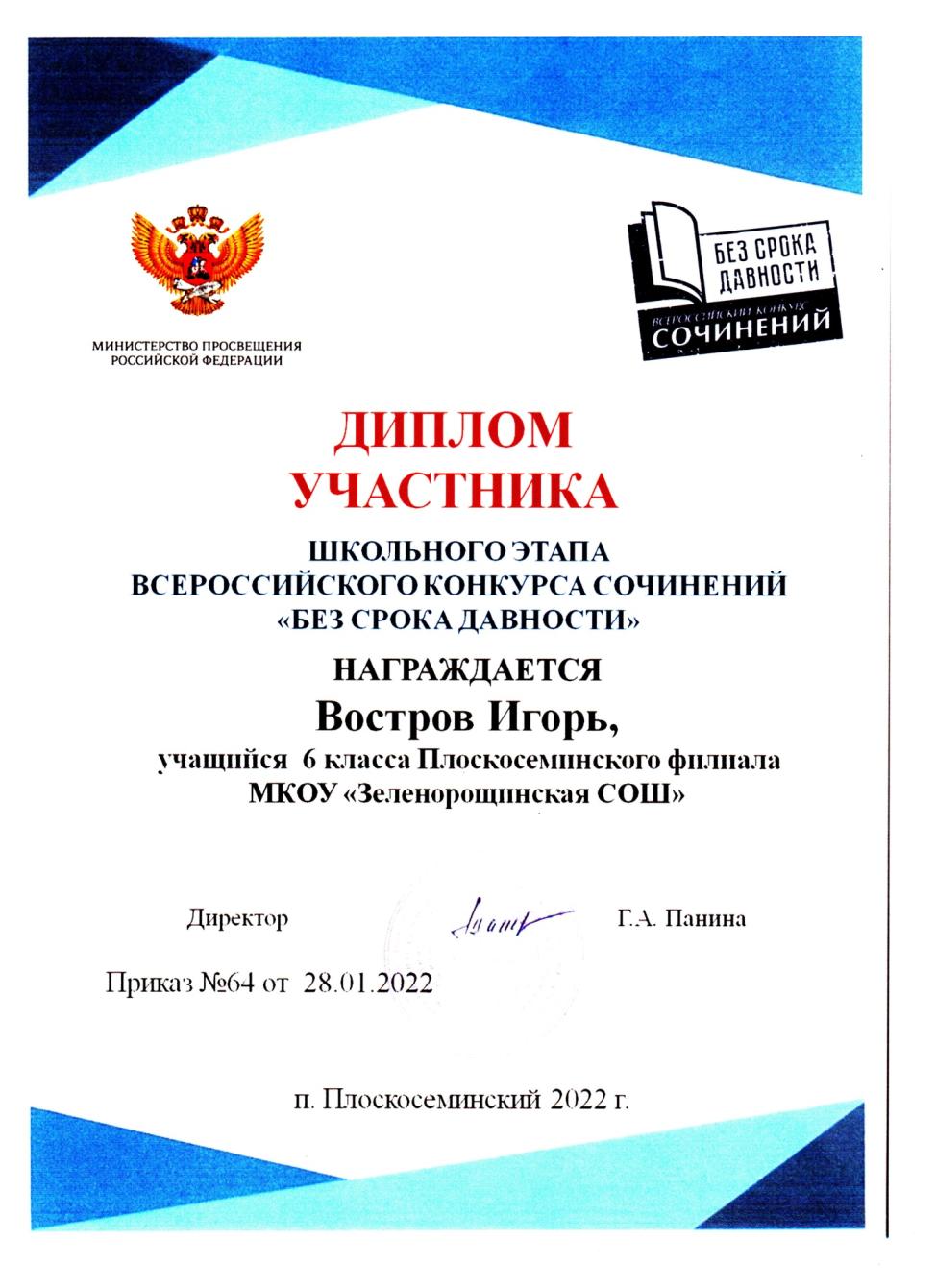 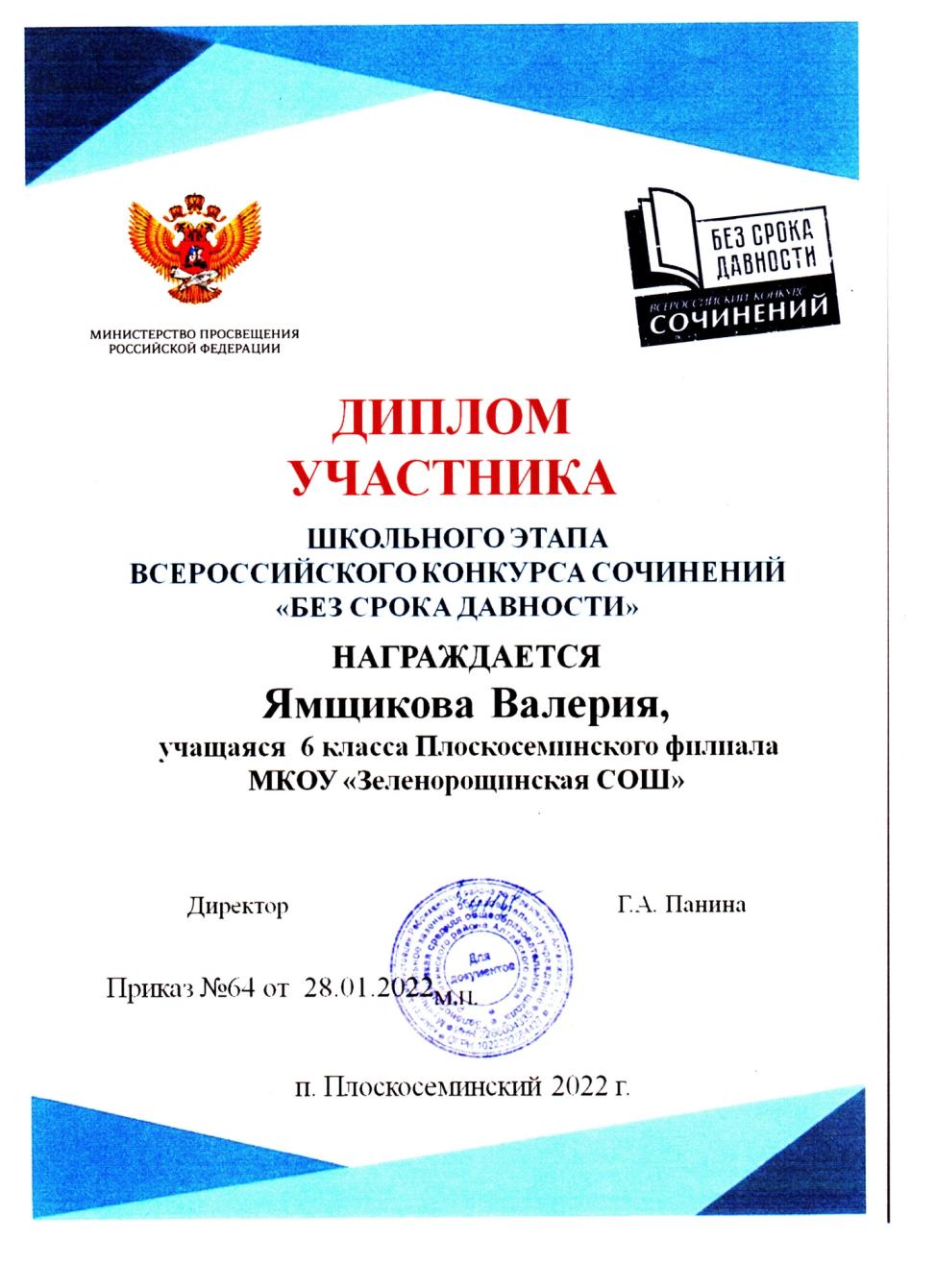 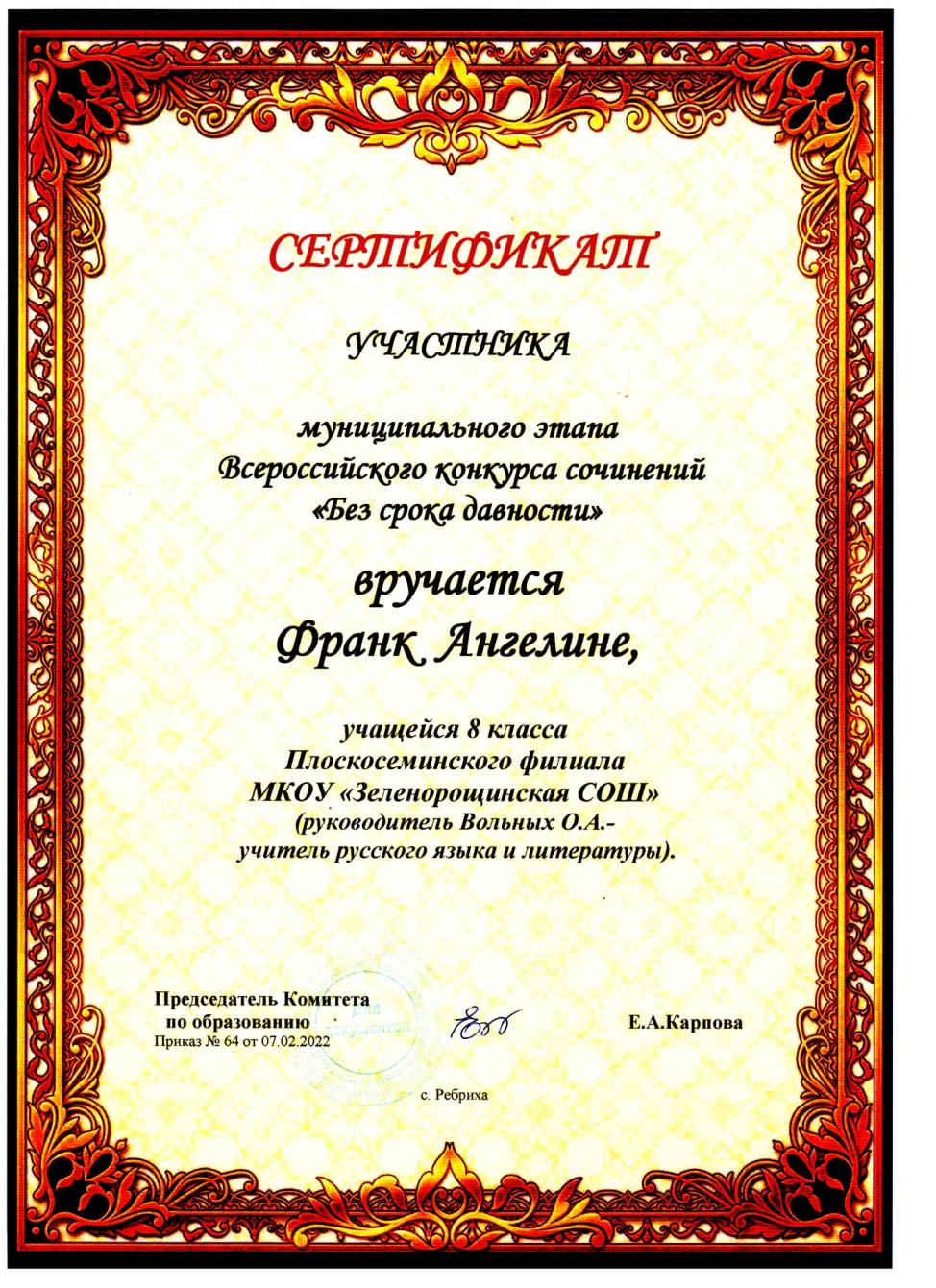 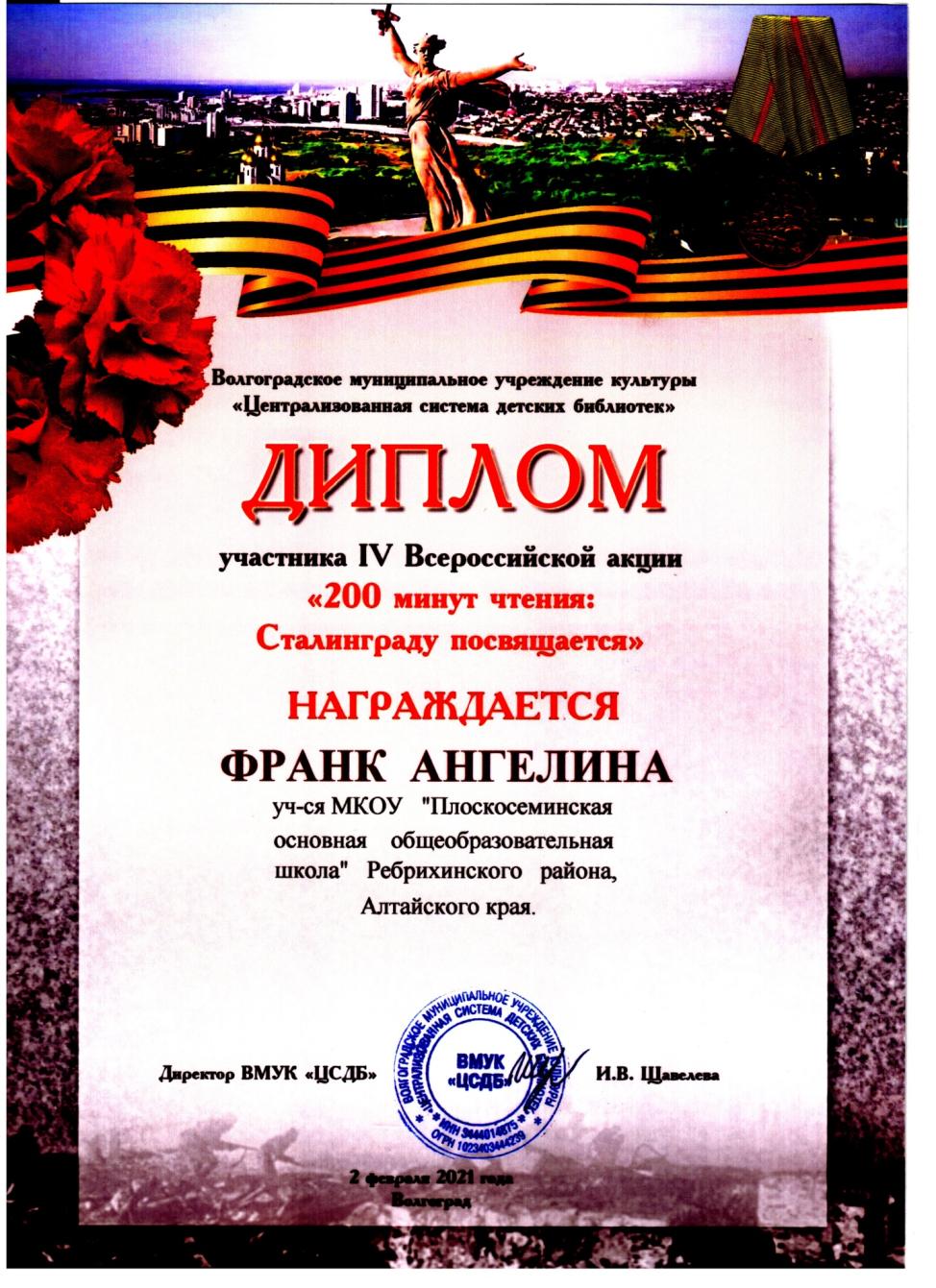 3.1. Совершенствование методов обучения и воспитания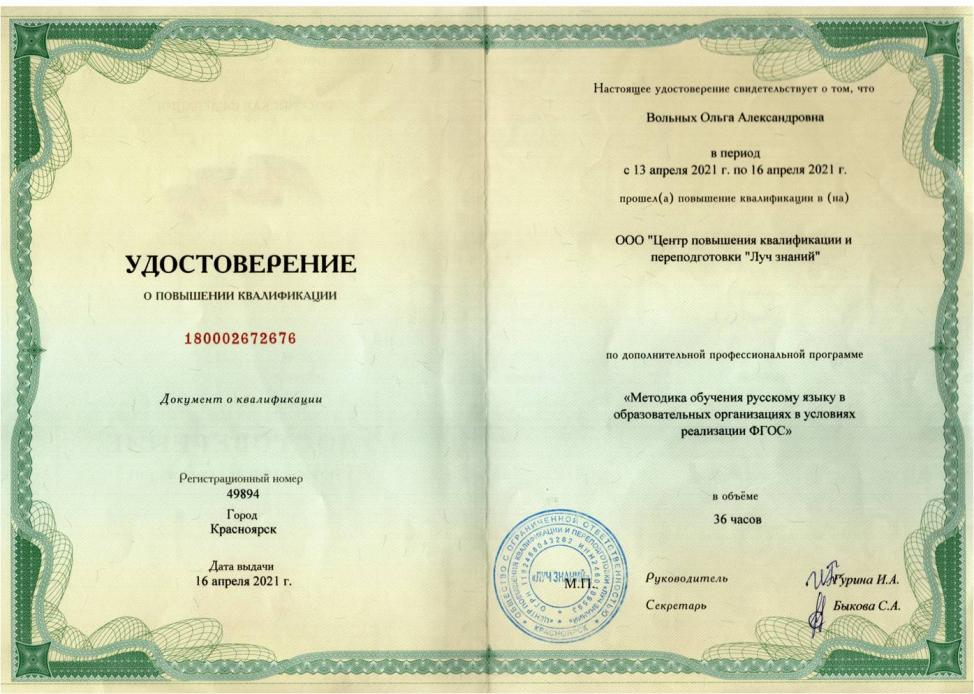 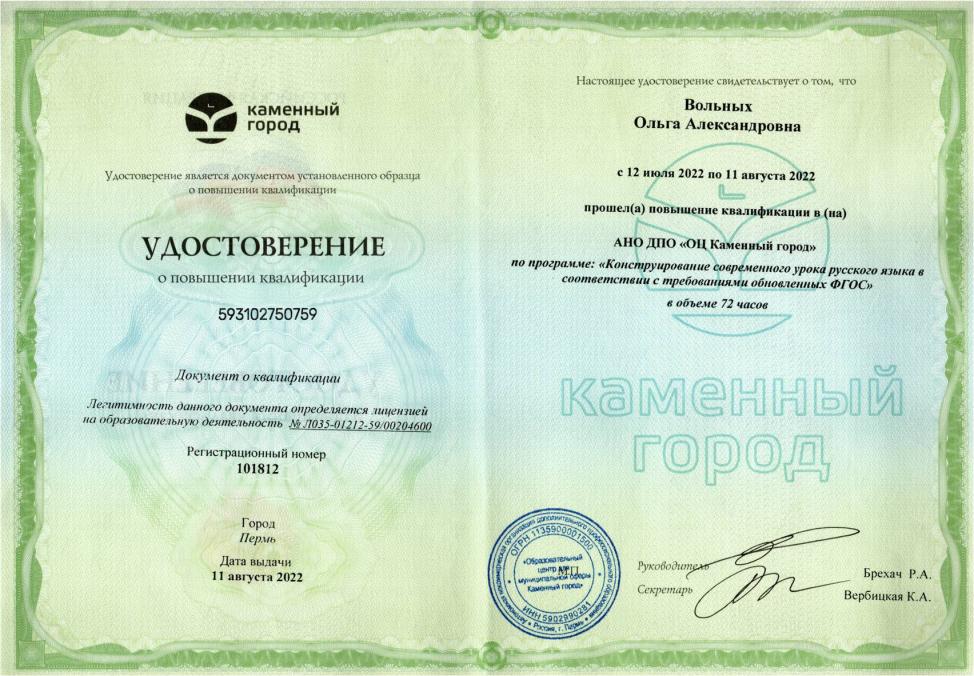 3.2. Транслирование в педагогических коллективах опыта практических результатов профессиональной деятельности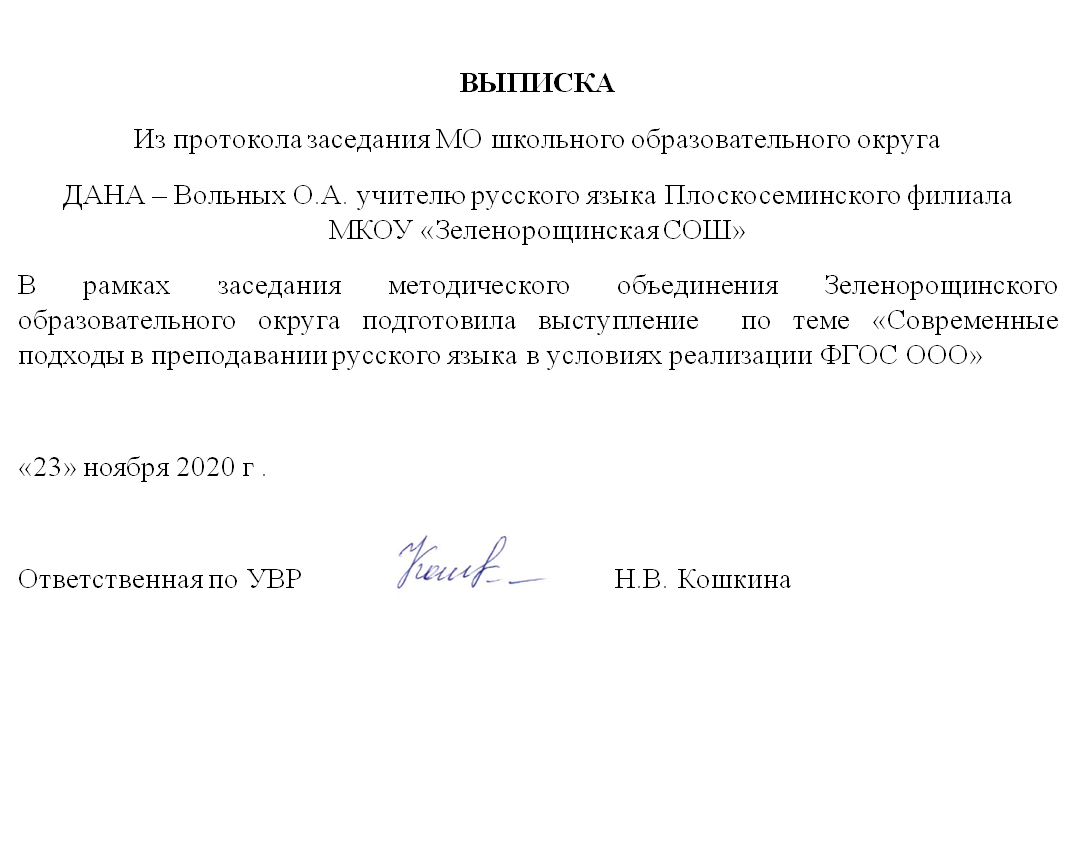 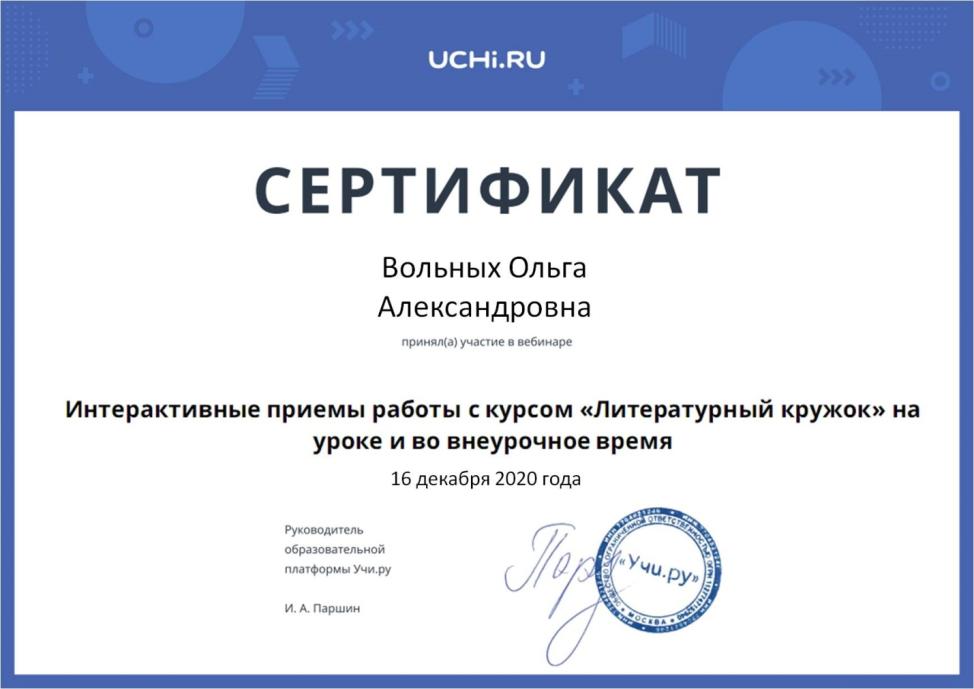 